Consider the following folders structure: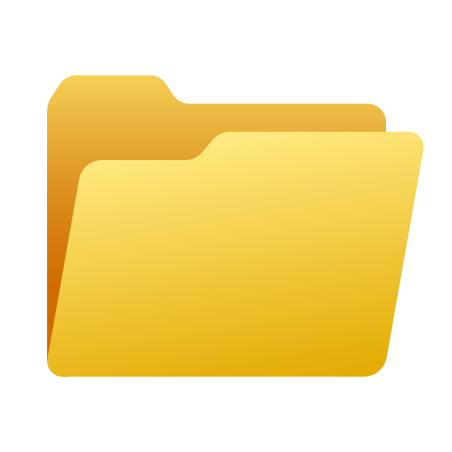 Write the element to link the image:From the index.htmlFrom the page1.htmlWrite the element to link the page index.html from page1.htmlWrite the element to link the Google website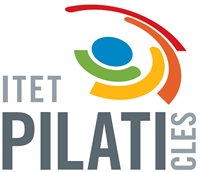 CLILSurnameTeacher Corrente Maria LuisaName